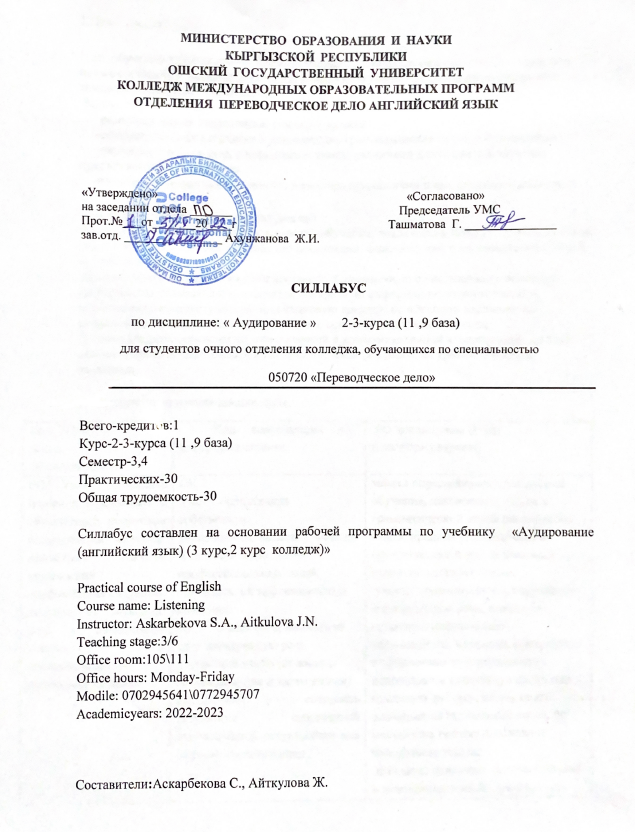 1.Цели  освоения дисциплиныЦель обучения аудированию – научить учащихся понимать речь на слух, т.е. понимать новые сообщения, построенные на изученном материале, предъявленные в нормальном темпе учителем или в звукозаписи.  Задачи обучения аудированию     -развивать объем оперативной слуховой памяти     -сформировать фонетические, лексические, грамматические навыки аудирования     -научить понимать речь в нормальном темпе, различной длительности звучания предъявленного однократно    -научить понимать тексты разного характера при наличии в них языкового материалаК концу года обучения студент долженДолжен знать: определяемый программой обучения, лексический объем и грамматический строй английского языка, правила его построения, фонетический и интонационный строй английского языка; Должен уметь: понимать на слух звучащую англоязычную речь, понимать основную информацию услышанного, извлекать конкретную информацию из услышанного, использовать контекстуальную или языковую догадку, не обращать внимания на незнакомые слова, не мешающие понимать основное содержание текста; Должен владеть: основами лингвистической и коммуникативной компетенции; Должен демонстрировать способность и готовность: владеть языком на уровне, овладеть умениями.2.Результаты обучения и компетиции, формируемые в процессе изучения дисциплины  аудированию.3.Место дисциплины  в структуре  ООПДисциплина «Аудирование (1-2 курс(11 база)2-3 курс (9 база)колледж) относится к аудирование  части цикла профессиональных дисциплин по государственному компоненту согласно государственному образовательному стандарту базового профессионального образования по специальности: Переводческое дело(050720). Материал отбирается на основе принципа культуросообразности, так как изучение иностранного языка подразумевает знакомство с культурой страны изучаемого языка, предполагающее не простое накопление определённой суммы знаний или сведений страноведческого характера, а накопление опыта самостоятельной поисковой деятельности, развитие умений комбинировать известные уже знания и языковые средства для решения новой задачи. 4.  Карта  компетенций  дисциплины  в  разрезе  тем (разделов)5. Технологическая кaрта  дисциплины 5-semester4-semester6. Карта накопления баллов по дисциплине Модуль 1     Модуль 27.  Тематический  план  распределения  часов  по  видам  занятий Содержание дисциплины8.  Программа   дисциплины Тематика устной и письменной речи основывается на  лексике и текстах учебника  JaimieScanlon«Qskillsforsuccess»Дисциплина «Аудирование» на втором и третьем  курсе охватывает 30 часов аудиторной работы. В конце 5 и 4 семестра проводится экзамен.На занятиях по практике устной и письменной речи идет работа над развитием всех видов речевой деятельности, аудирования, письма, чтения, а также освоение и закрепление разговорных формул в различных коммуникативных ситуациях, работа над лексикой.Студент должен поддерживать беседу по следующим темам на  английском языке:9. Цели   и  результаты  обучения  по темам   дисциплины    10. Календарно-тематический план  по видам занятий11. Образовательные технологии	На занятиях по практике речи необходимо уделяется большое внимание всем аспектам обучения речевой деятельности: аудированию , чтению, говорению, письму. При этом подбор материала для усвоения отвечает следующим требованиям:Аудио материал аутентичный, т.е. предъявляются образцы речи носителей языка. Тексты для чтения  монологические и диалогические. С методической точки зрения тексты представляют собой пример решения одной или нескольких коммуникативных задач.При обучении письму опор идет на образцы  письменных текстов разного функционального характера: личное и неформальное письмо,  эссе и т.д. материалы ориентированы на культуру страны изучаемого языка, содержат достаточный объем лингвострановедческой информации.     12. Учебно-методическое и информационное обеспечение дисциплины «Аудирование  (английский язык) (3 курс,2 курс  колледж)»а) основнаялитература:Q Skills for Success , listening and speaking (third edition)в) Интернет-ресурсы:1. www.lingualeo.com2. www.duolingo.com3. www.Englishspeak.com4.En.lingoo.com13. Политика выставления балловВ соответствии  с  картой накопления баллов,  студент может набирать  баллы по всем видам  занятий.  На практических занятиях  за диктант выполнение упражнений, сочинений, конспектов студенты могут получить максимум 15 баллов;   СРС  за выполнение домашних заданий, эссе, презентации, топики, а также за внеаудиторную работу получают максимум 5 баллов;  за рубежный контроль – максимум 10б  за написание тестов, на основе двух текущих контролей; итоговый контроль -  максимум 40б  за письменный и устный опрос по пройденным темам на основе билетов.	Выставление оценок на экзаменах осуществляется на основе принципов объективности, справедливости, всестороннего анализа качества знаний студентов, и других положений, способствующих повышению надежности оценки знаний обучающихся и устранению субъективных факторов.В соответствии с действующими нормативными актами и рекомендациями Министерства образования и науки КР устанавливаются следующие критерии выставления оценок на экзаменах по гуманитарным, естественным, техническим и другим дисциплинам:- оценка "отлично" выставляется студенту, который обнаружил на экзамене всестороннее, систематическое и глубокое знание  учебно-программного материала, умение свободно выполнять задания, предусмотренные программой, который усвоил основную литературу и ознакомился с дополнительной литературой, рекомендованной программой. Как правило, оценка "отлично" выставляется студентам, усвоившим взаимосвязь основных понятий дисциплины и их значений для приобретаемой профессии, проявившим творческие способности в понимании, изложении и использовании учебно-программного материала;- оценка"хорошо" выставляется студенту, который на экзамене обнаружил полное знание учебно-программного материала, успешно выполнил предусмотренные в программе задания, усвоил основную литературу, рекомендованную в программе. Как правило, оценка "хорошо" выставляется студентам, показавшим систематический характер знаний по дисциплине и способным к их самостоятельному выполнению и обновлению в ходе дальнейшей учебной работы и профессиональной деятельности;- оценка "удовлетворительно" выставляется студенту, обнаружившему знание основного учебного материала в объеме, необходимом для дальнейшей учебы и предстоящей работы по профессии, справляющемуся с выполнением заданий, предусмотренных программой, который ознакомился с основной литературой, рекомендованной программой. Как правило, оценка "удовлетворительно" выставляется студентам, допустившим погрешности в ответе на экзамене и при выполнении экзаменационных заданий, но обладающим необходимыми знаниями для их устранения под руководством преподавателя;- оценка "неудовлетворительно" выставляется студенту, обнаружившему пробелы в знаниях основного учебно-программного материала, допустившему принципиальные ошибки в выполнении предусмотренных программой заданий, не ознакомившемуся с основной литературой, предусмотренной программой, и не овладевшему базовыми знаниями, предусмотренными по данной дисциплине и определенными соответствующей программой курса (перечень основных знаний и умений, которыми должны овладеть студенты, является обязательным элементом рабочей программы курса).SPEAKINGRUBRIC:Pronunciation:5-  Phonetically correct. Almost error-free.                                                                                           4-  Comprehensible, generally correct. 3-  Frequent errors that confuse listener and require guessing at  meaning             2-  Many errors that interfere with comprehensibility.                                          1- Most utterances contain errors and are incomprehensible.          Grammar:        5-No grammatical errors. Speaker self-corrects without hesitation.                   4- Two or fewer syntax errors. Minor errors that don’t impede com-n.                3- Frequent errors. Self-corrects on some                                                                2-Many errors (agreement, verb forms). Errors in basic structures.                      1-Most structures incorrect. Constant use of infinitive; no conjugation.              Vocabulary: 5-Very good; wide range. Uses appropriate and new words, expressions.                                                                                                                                                                                     4-Good appropriate vocabulary. Generally good response.                                                                               3-Vocabulary is just adequate to respond. No attempt to vary expressions.                                                   2-Inadequate vocabulary or incorrect use of lexical items. Commun-n difficult.                                         1-Doesn’t complete responses. Responses one or two words in length.   Vocabulary repeated. LISTENING RUBRIC    5- The listener shows exceptional ability to summarize the main idea . Can identify the purpose and point of view. Listener can draw conclusions based on the presentation. 4- The listener demonstrates and advanced ability to summarize the main idea and  supporting arguments. Can identify the speaker’s purpose and point of view. Listener can draw conclusions based on  the presentation.  3-The listener is proficient in demonstrating an advanced ability to summarize the  main idea and supporting arguments. Can identify the  speaker’s purpose and  point of view. Listener can draw conclusions based on the presentation. 2-The listener demonstrates minimal ability to summarize the main idea  and  supporting arguments. Can identify the speaker’s purpose and  point of view. Listener can draw conclusions based on the  presentations.                                                                                                                                     1-The listener cannot identify main ideas and supporting arguments or draw conclusions about the presentationsDICTATION ERRORS :    1-3  = ”5”       4-5 = ”4”       6- 7 = “ 3”        more than 7 = “2”CRITERIA for TEST ASSESSMENT:  All 30 tasks. 27-30 =”5”    24-26 = “4”     20-23 = “3”  below19 = “2”   Код  РОоп и его формулировка           Код    компетенции  ООП иихформулировка РО дисциплины (РОд)             и их формулировкаРО-5 Умеет составлять планы и участвовать в организации переводов конференций, семинар, применяет тактики разрешения конфликтных ситуаций, анализирует звуковую речь и письменные тексты в производственно- практических целяхОК 2Уметь  организовать  собственную                 деятельность,  выбирать  методы  и способы  выполнения  профессиональных  задач,  оценивать  их эффективность и ПК 7  Умеет воспринимать на слух иностранную речь изучаемого языка (от живого голоса до аудио и видео записи)качество;ПК12-Умеет  оценивать  результаты  собственной  переводческой деятельности для ее усовершенствования знать: определяемый программой обучения, лексический объем и грамматический строй английского языка, правила его построения, фонетический и интонационный строй английского языка; уметь: понимать на слух звучащую англоязычную речь, понимать основную информацию услышанного, извлекать конкретную информацию из услышанного, использовать контекстуальную или языковую догадку, не обращать внимания на незнакомые слова, не мешающие понимать основное содержание текста;  Владеть: основами лингвистической и коммуникативной компетенции; Должен демонстрировать способность и готовность: владеть языком на уровне, овладеть умениями.Разделы и названиятемы
Кол-во
час.                       Компетенции                        Компетенции                        Компетенции Разделы и названиятемы
Кол-во
час.ОК2ПК-7ПК-7ПК-12общеекол-во компе-тенцийUnit -1What are employers looking for?Listening 1Looking for a job 2ч+++2Listening 2The Rights skills for the jobWork with the video 2ч++++3Speaking Grammar skill  present and past simpleConsider the idea 2ч++++3Unit 2  Can  we change our brains?Listening 1Training the brain2ч+++2Listening 2 Brain food Work with the listening 2ч+++2Speaking Should and shouldn’t Should you have another cup?2ч++++3  Unit 3Listening 1Places in danger Say what you think2ч++++3 Listening 2A helpful vacation Test 1 2ч+++2Speaking Be going to Introducing topics in a presentation 2ч+++2Unit 4Does body language tell the truth?Listening 12ч++++3Listening 2 Are they telling the truth?Vocabulary skills synonyms 2ч++++3Speaking Informal narratives Pronounciation skills 2ч+++2Unit 5 Psychology – Why do we enjoy sports Listening 1                          Sports and technology2ч+++2Listening 2 Sports in our lives Work with the listening 2ч+++2Speaking Gerund Asking for and giving opinions  2ч++++3ВСЕГО:30:       АудированиеВсего часовАуд. ЧасыСРС1 модуль (  30 б.)1 модуль (  30 б.)1 модуль (  30 б.)1 модуль (  30 б.)2 модуль (30 б.)2 модуль (30 б.)2 модуль (30 б.)2 модуль (30 б.)      100б  Рейтинг:       АудированиеВсего часовАуд. ЧасыСРСАуд. ЧасыАуд. ЧасыСРСМодуль РКАуд. часыАуд. часыСРСэкз      100б  Рейтинг:       АудированиеВсего часовАуд. ЧасыСРСЛекцияПрактикСРСМодуль РКЛекцияПракт.СРС         40б      100б  Рейтинг:       Аудирование301515-5б5б-5б5б         40б      100б  Рейтинг      Ауд.ние      Баллы      Ауд.ние      Баллы      Ауд.ние      Баллы      Ауд.ние      Баллы15б.5 б.10б-15 б.5б.10б         40б      100б  РейтингИтого модулейИтого модулейИтого модулейИтого модулей15+5+10=30 б.15+5+10=30 б.15+5+10=30 б.15+5+10=30 б.15+5+10=30 б.15+5+10=30 б.15+5+10=30 б.15+5+10=30 б.40б(30)+(30)+(40)=100 б.:       АудированиеВсего часовАуд. ЧасыСРС1 модуль (  30 б.)1 модуль (  30 б.)1 модуль (  30 б.)1 модуль (  30 б.)2 модуль (30 б.)2 модуль (30 б.)2 модуль (30 б.)2 модуль (30 б.)      100б  Рейтинг:       АудированиеВсего часовАуд. ЧасыСРСАуд. ЧасыАуд. ЧасыСРСМодуль РКАуд. часыАуд. часыСРСэкз      100б  Рейтинг:       АудированиеВсего часовАуд. ЧасыСРСЛекцияПрактикСРСМодуль РКЛекцияПракт.СРС         40б      100б  Рейтинг:       Аудирование301515-5б5б-5б5б         40б      100б  Рейтинг      Ауд.ние       Баллы      Ауд.ние       Баллы      Ауд.ние       Баллы      Ауд.ние       Баллы15б.5 б.10б-15 б.5б.10б         40б      100б  РейтингИтого модулейИтого модулейИтого модулейИтого модулей15+5+10=30 б.15+5+10=30 б.15+5+10=30 б.15+5+10=30 б.15+5+10=30 б.15+5+10=30 б.15+5+10=30 б.15+5+10=30 б.40б(30)+(30)+(40)=100 б.ТК-1 ТК-1 ТК-1 ТК-1 ТК-1 ТК-1 ссСрсРК1 Tемычасовбаллычасов баллыРК1 Т-121,6     10,510бТ-221,6     10,510бT-321,6     10,510бТК-2ТК-2ТК-2ТК-2ТК-2ТК-2семинарскиессеминарскиесСрсРК1 TемычасовбаллычасовбаллыРК1 Т-421,6     10,510бТ-5221,6     20,510бТ-621,6 10,510бТК-3ТК-3ТК-3ТК-3ТК-3ТК-3семинарскиессеминарскиесСрс  РК 1 Tемычасовбаллычасовбаллы  РК 1 Т-721,6     10,5  РК 1 Т-821,6     10,5  РК 1 Т-921,6     20,5  всего   18ч15б5бТК-4ТК-4ТК-4ТК-4ТК-4ТК-4семинарскиессеминарскиесСрс чбаллы  РК 2Tемычасовбаллычасовбаллы  РК 2Т-1023.7511,2510бТ-1123.7511,2510б10бТК-5ТК-5ТК-5ТК-5ТК-5ТК-5семинарскиессеминарскиесСрс чбаллыРК 2TемычасовбаллычасовбаллыРК 2Т-1223.7511,2510бТ-1323.7511,2510бВсего   всего   8ч15б5б10бНаименование разделов дисциплины (модулей)Наименование разделов дисциплины (модулей)Практ. занятияСРСОбразоват.технологииОценочное СредствоSemester-5 third courseSemester-4 second courseч.ч.Unit 1 -Business66Ознакомление новыми словами,работа в парах, в группах, выпол-е грамматических упр-ний,аудирование ,тестирование,презентация -понимание значений пройденных лексических единиц-правильное использование пройденного лексического и грамматического  материала в своей речи -способность  делать презентации на заданные темы- правильное использование пройденных лексических единиц и грамматических конструкций в тексте -правильное выполнениеграмматических упражнений-понимание основной идеи аудио текстов в рамках изучаемой тематики-умение вести диалог  -умение комментировать и высказывать свое мнение соблюдая речевую этику на изучаемом языкеUnit2- Cognitive Science 66Ознакомление новыми словами,работа в парах, в группах, выпол-е грамматических упр-ний,аудирование,тестирование,презентация-понимание значений пройденных лексических единиц-правильное использование пройденного лексического и грамматического  материала в своей речи -способность  делать презентации на заданные темы- правильное использование пройденных лексических единиц и грамматических конструкций в письме-способность правильно и четко читать и понимать  тексты на английском  языке-правильное выполнениеграмматических упражнений-понимание основной идеи аудио текстов в рамках изучаемой тематики-умение вести диалог  -умение комментировать и высказывать свое мнение соблюдая речевую этику на изучаемом языкеUnit 3- Sociology 66Ознакомление новыми словами,работа в парах, в группах, выпол-е грамматических упр-ний,аудированиетестирование,презентация-понимание значений пройденных лексических единиц-правильное использование пройденного лексического и грамматического  материала в своей речи -способность  делать презентации на заданные темы-правильное выполнениеграмматических упражнений-понимание основной идеи аудио текстов в рамках изучаемой тематики-умение вести диалог  -умение комментировать и высказывать свое мнение соблюдая речевую этику на изучаемом языкеUnit -4Physiology66Ознакомление новыми словами,работа в парах, в группах, выпол-е грамматических упр-ний,аудирование,тестирование,презентация-правильное использование пройденного лексического и грамматического  материала в своей речи -способность  делать презентации на заданные темы-правильное выполнениеграмматических упражнений-понимание основной идеи аудио текстов в рамках изучаемой тематики-умение вести диалог  -умение комментировать и высказывать свое мнение соблюдая речевую этику на изучаемом языкеUnit -5Phychology 66Ознакомление новыми словами,работа в парах, в группах, выпол-е грамматических упр-ний,аудирование,тестирование,презентация-правильное использование пройденного лексического и грамматического  материала в своей речи -способность  делать презентации на заданные темы-правильное выполнениеграмматических упражнений-понимание основной идеи аудио текстов в рамках изучаемой тематики-умение вести диалог  -умение комментировать и высказывать свое мнение соблюдая речевую этику на изучаемом языкеВсего 3030№Тема Содержание1Unit 1 Business Note- taking skill- Writing key words and main ideas Listening skill- listening for key words and phrasesVocabulary skill-distinguishing between words with similar meanings’Grammar- present\past simple     2Unit 2Cognitive Science Vocabulary: Words in context Grammar: should and shouldn’t Listening: Main ideas and details Grammar: it’s+adj.+infinitive Pronunciation- the schwa \e’ sound  Speaking: presenting information from notes 3Unit 3 Sociology Vocabulary: Suffixes –full and –ing Grammar: Be going toListening : Places in danger Work with the video – Tourism in Hawaii №Тема Содержание1Unit4 Physiology Vocabulary: Synonyms Grammar: present simple for informal narratives Listening :Are they telling truth ?Critical thinking strategy-Interpreting  Grammar: Future continuous and future perfect Listening- listening specific information2Unit 5Psychology Vocabulary : using the dictionary  Grammar: Gerunds as subject or object Listening : sports and technology Pronunciation –intonation in questions Reading :Alternative livingSpeaking: asking for and giving opinions   Темы главPOтUnit-1  Business Знаетзначение и перевод активного вакабуляра по теме «Whatareemployerslookingfor»Умеет правило использовать гр.конструкциюPresentS/PastsimpleВладеет навыком воспринимать на слух аудиотекст по темe «Therightskillsforthejob »  Unit-2Cognitive science Знаетправильно применять активныйвакабуляр по теме «Canwechangeourbrains ?»Умеетиспользоватьshouldandshouldn’tВладеет навыками  различать и применять в своей письменной и устной речи its +adjectives+infinitiveUnit 3Sociology Знаети применяет активный вакабуляр по теме «Whatisthebestkindofvacation ?»Умеетправильноиспользоватьгр. конструкциюPresentperfect , simpleandcontinuous .Владеетнавыком воспринимать на слух аудиотекст по темe «Placesindanger  »  Unit4Physiology Знаетииспользуетактивный вакабулярпотеме «Doesbodylanguagetellthetruth?»Умеетприменятьгр.конструкциюSimple present for informal narratives Владеет навыком воспринимать на слух аудиотекст по темe «Aretheyyellingtruth ?»Unit 5Psychology Знаетправилапостроениягр.конструкцииGerundsassubjectsorobjectsУмеет устно и письменно общаться на изучаемом языке по данной главе и  использует adjectivesВладеет навыком воспринимать на слух аудиотекст по темe «sports   »  №№Наименование разделов, модулей, тем и учебных вопросов и заданийЗаданияЗаданиячФОСКомп.Дом заданиеСРСОжидаемые результатыSWAT:1Unit -1What are employers looking for?Listening 1Looking for a job Unit -1What are employers looking for?Listening 1Looking for a job Listen to the dialogue/Complete the missing information  22понимание значений пройденных лексических единицОК2ПК7Ex-C-D-E p.7Essay about Future job Talk about what he/she will do…2Listening 2The Rights skills for the jobWork with the video Listening 2The Rights skills for the jobWork with the video Listen  the dialogue and complete the sentences Work with the video22правильное выполнениеграмматических упражненийОК2ПК7ПК12Ex-B-C p.14Ex-B p 15Outside reading Use different tenses to talk about the present and future3Speaking Grammar skill  present and past simpleConsider the ideaSpeaking Grammar skill  present and past simpleConsider the ideaListen and complete the opinions .Complete each sentence with the simple past form of the verb22правильное выполнениеграмматических упражненийОК2ПК7ПК12Ex –C p.20Ex-A-B p.21Describe favorite actor/acterssUse simple tenses 4Unit 2  Can  we change our brains?Listening 1Training the brainUnit 2  Can  we change our brains?Listening 1Training the braincomplete the sentences about the interview from the box 22понимание основной идеи аудио текстов в рамках изучаемой тематикиОК2ПК7Ex-D-E p.32Find new information about brains Use articles and talk about plans and predictions 5Listening 2 Brain food Work with the listening Listening 2 Brain food Work with the listening  Answer questions22способность правильно и четко читать и понимать  тексты на английском  языкеОК2ПК7Ex-A-B p.37Outside readingTalk about different stages of people`s lives 6Speaking Should and shouldn’t Should you have another cup?Speaking Should and shouldn’t Should you have another cup?look at the photo and identify the people and things below22умение комментировать и высказывать свое мнение соблюдая речевую этику на изучаемом языкеОК2ПК7ПК12Ex-A-B p.45Describe photoTalk about the past using a variety of past tenses 7Unit 3Listening 1Places in danger Say what you thinkUnit 3Listening 1Places in danger Say what you thinkListen and identify the speaker`s attitude 22правильное использование пройденных лексических единиц и грамматических конструкции ОК2ПК7ПК12Ex-A-B p.53Essay  “Family arguments ”Identify the attitude and intention of a speaker 8Listening 2A helpful vacation Test 1Listening 2A helpful vacation Test 1Complete the text with the correct form of be going to 22правильное выполнение грамматических упражненийОК2ПК7Ex-A-C p.69Outside readingTalk about things9Speaking Be going to Introducing topics in a presentationSpeaking Be going to Introducing topics in a presentationMatch phrasal verbs with definitions 22правильное использование пройденных лексических единиц и грамматических конструкций в речиОК2ПК7ПК12Ex-A-B p.70Ex;1Retell  a article from magazine Use BE GOING TO10Unit 4Does body language tell the truth?Listening 1Unit 4Does body language tell the truth?Listening 1Matching tasks/ listen and take notes 22умение комментировать и высказывать свое мнение соблюдая речевую этику на изучаемом языкеОК2ПК7ПК12Ex-C-D-E p.79Presentation “about body ”Get new information 11Listening 2 Are they telling the truth?Vocabulary skills synonymsListening 2 Are they telling the truth?Vocabulary skills synonymsDiscuss  about Listening 1and L222умение комментировать и высказывать свое мнение соблюдая речевую этику на изучаемом языкеОК2ПК7ПК12Ex-A-B p.87Outside readingThe result of  forming LO above12Speaking Informal narratives Pronounciation skillsSpeaking Informal narratives Pronounciation skillsPronunciation –simple present third person –s\-es22правильное использование пройденных лексических единиц и грамматических конструкций в письмеОК2ПК7Ex-A –e p.98-99Presentation about informal narratives Write a message in response to an advertisement 13Unit 5 Psychology – Why do we enjoy sports Listening 1                          Sports and technology Unit 5 Psychology – Why do we enjoy sports Listening 1                          Sports and technology Note-taking skill using numbered lists to organize information 22понимание значений пройденных лексических единиц и использование в  речи ОК2ПК7Ex-A p.101Vocabulary The result of  forming LO above14Listening 2 Sports in our lives Work with the listeningListening 2 Sports in our lives Work with the listeningUse new vocabulary / speak about sports22понимание значений пройденных лексических единици использование в  речи ОК2ПК7Ex-A –D p.107-108Presentation“How do young people spend free time” Talk about likes and dislikes and leisure activities 15Speaking Gerund Asking for and giving opinions  Speaking Gerund Asking for and giving opinions  Pronunciation-intonation in questions 22правильное выполнениеграмматических упражненийОК2ПК7ПК12Ex-A-B-C p.115Outside readingUse the Past simple and present perfect tenses correctly  